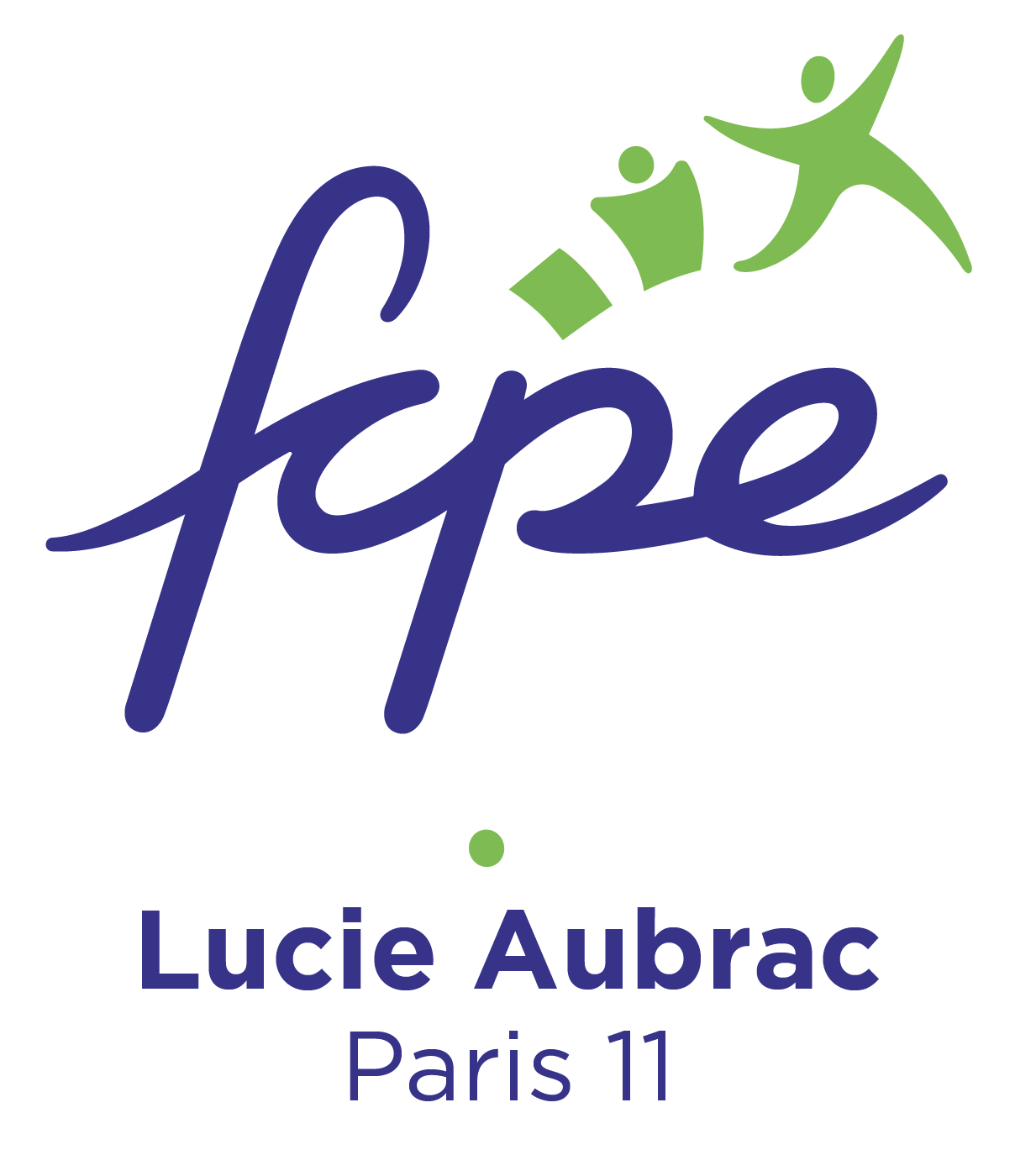 Compte Rendu du conseil de classe de 6ème D12 décembre 2019Établi par les parents délégués de la classeListe des présents :Mme MENGIN (Principale), M LIVET (CPE), Mme NYCKEES (Infirmière scolaire):Enseignants : Mme PENET (Professeure Principale, Technologie, Physique-Chimie), Mme PHILIBERT DESBENOIT (Chinois), Mme DENAES (EPS), Mme GROEN (Français), M. LASNE (Mathématiques), M. MORAINE (Anglais)Délégués des élèves : ISMAR Ferdinand, ALLEGRE KarimDélégués des parents : AOUDAI Agnès, BASTIDE AntoineExcusés : Mme RODRIGUEZ (Arts Plastiques), M. POISSENOT (Éducation musicale), M. EL JAOUHARI (Histoire Géographie), Mme RITALY (Sciences et Vie de la Terre).Appréciation générale du professeur principal :Classe de 24 élèves (19 garçons, 4 filles), 1 Assistante de Vie Scolaire en appui de 2 élèves.Projets et sorties : Collège et Cinéma (1 sortie), Visite du musée de la Cinémathèque française, Séjour à la montagne prévu du 8 au 13 mars 2020.Accompagnement et soutien : tous les élèves ont participé au temps « Devoirs faits » du jeudi. A partir du deuxième trimestre certains élèves en ont été dispensés mais peuvent continuer s’ils (ou leurs parents) le souhaitent, les enseignants indiquent privilégier le travail en petit groupe avec un effectif réduit.Dispositif « Ateliers Français Maths » proposé pour les élèves plus en difficulté. Les évaluations (nationales) sur l’ensemble du collège ont incité le collège à proposer deux ateliers Math (16 élèves au total). 2 élèves de la classe y participent.Appréciation générale : classe plutôt agréable et sympathique avec un bon niveau de motivation. Les craintes liées à la très forte majorité de garçons dans cette classe ont été levées, sans que cela se traduisent par des difficultés particulières. Attention cependant à la dispersion qui nuit au travail collectif. Une assez grande hétérogénéité des élèves dans le niveau d’acquisition des compétences.Appréciation des professeurs :Technologie – Physique Chimie (Mme PENET) : Une classe sympathique, de très bons élèves dont certains n'hésitent pas à aider leurs camarades. Des difficultés parfois liées aux apprentissages mais c'est dans l'utilisation des outils mathématiques liés à la discipline qu'elles sont le plus fréquentes. L'évaluation prévue en Physique-Chimie a été reportée à plusieurs reprises, elle sera prise en compte au prochain trimestre.Anglais (M. MORAINE) : Satisfaction sur le comportement général de la classe. Niveau très hétérogène avec 10 très bons élèves, 9-10 qui rencontrent des problèmes dans le passage à l’écrit alors que le niveau oral est correct, 5 élèves plus en difficulté. M Moraine insiste sur les efforts qui doivent être fait sur le travail personnel pour que des automatismes soient acquis dès le début de l’apprentissage de la langue (« c’est maintenant que ça se joue »).Éducation Physique et Sportive (Mme DENAES) : Classe dynamique et agréable. Plus agitée en fin de trimestre, il a été un peu plus difficile d'avancer convenablement. Plusieurs séances de natations ont été annulées pour cause de fermeture de la piscine. Les évaluations sont reportées au prochain trimestre. Séquence d’accro-cirque importante ce trimestre, quelques élèves en difficulté dans le travail de groupe demandé. Des recadrages parfois nécessaires.Mathématiques (M. LASNE) : Une classe très dynamique, une bonne implication de la plupart des élèves. Quelques bavardages. Très bonne tête de classe, élèves vifs et rapide.Français (Mme GROEN) : Classe sympathique, facilement enthousiaste et investie. Cependant, certains sont vite déconcentrés et inattentifs. Le niveau de maitrise des compétences est très hétérogène selon les élèves (certains très faibles) et selon les compétences, plutôt meilleur en lecture/compréhension qu'en langue/écriture. Insuffisance dans l’apprentissage des leçons. Madame Groen souligne un « rapport au réel » qui fait défaut aux élèves dans cette classe en particulier et une difficulté à faire la part entre les références à des œuvres de fictions et le monde dans lequel ils vivent.Chinois (Mme PHILIBERT DESBENOIT) : 12 élèves de la classe (+11 en 6ème C). Une très grande hétérogénéité dans l'attitude en classe et dans les capacités d'apprentissage empêche le groupe d'avancer sereinement. Trop de problème de discipline. Certains élèves semblent avoir choisi le chinois plus pour être dans la classe d’un camarade que par motivation pour la discipline. Cependant une bonne partie est motivée et montre un désir de bien faire.Appréciations rapportées des enseignants excusésArts Plastiques (Mme RODRIGUEZ) : Classe agréable avec une bonne dynamique de groupe.Histoire-Géographie (M EL JAOUHARI) : Classe au niveau très hétérogène. Certains élèves en grande difficulté.Sciences Vie et Terre (Mme RITALY) : Des élèves sympathiques et une bonne dynamique de classe le plus souvent, même s'il peut y avoir de la dispersion de temps à autres. De bonnes compétences orales par ailleurs, mais un écrit plus brouillon et une pratique de la démarche scientifique qui reste à assurer par un entrainement régulier et le respect strict des consignes. Par ailleurs je note une certaine négligence pour certains qui oublient de rendre certains travaux réalisés en classe ou à la maison.Délégués élèves :Les délégués indiquent un bon climat général dans la classe. Malgré tout, il peut y avoir des moqueries entre élèves. Les conditions de travail sont bonnes malgré des bavardages parfois.Un débat s’ensuit sur ces problèmes de moqueries, appelant élèves à de la vigilance quand surviennent ces situations et de la bienveillance face à la différence. Délégués parents :Peu de remontées de la part des parents auprès de leurs représentants.La situation de la classe semble plutôt bonne et l’intégration au collège satisfaisante.Malgré la surprise pour ce premier trimestre sans note, avec uniquement les évaluations de compétences, pas de remontée d’insatisfaction. Ce système d’évaluation peut même être plus riche dans le suivi des acquisitions de compétences évaluées.Il serait préférable que tous les enseignants renseignent les évaluations tout au long du trimestre pour que les parents puissent suivre la progression des élèves en cours de trimestre.Suite à un problème de communication entre l’infirmerie du collège et des parents (pour un petit malaise d’une élève) il ne sera plus utilisé de numéro masqué pour contacter les parents en cas de problème, ou il sera laissé un message en cas d’absence de décroché. Il est rappelé que l’infirmière scolaire est bien présente à temps plein dans l’établissement, mais qu’il lui arrive d’intervenir dans les classes, sans être présente à l’infirmerie.Évaluations individuelles :Débat sur la question de l’attribution des « Félicitations », « Compliments » et « Encouragements » qui n’est pas prévue dans les directives pédagogiques et pourrait être abandonnée. Face à un sondage auprès des élèves (du collège) qui a montré une grande majorité contre la suppression il a été décidé de le maintenir. Plusieurs enseignants n’y sont pas favorables, une enseignante indique qu’elle ne prendra pas part aux décisions d’attribution. Les délégués de parents présents n’y sont à titre individuel plutôt pas favorables, mais en l’absence d’indication des autres parents, ne peuvent se prononcer en leur nom. La décision de revenir sur ces attributions est reportée au prochain conseil de classe, en fonction des débats qui auront lieu à l’issue de ce trimestre et pour une décision qui devrait être prise pour l’ensemble des classes du collège.7 élèves obtiennent les félicitations, 1 les compliments, 3 les encouragements du conseil de classe.Mail : fcpe.paris11.collegeaubrac@gmail.comNotre blog : http://fcpe75-lucie-aubrac.hautetfort.comPour adhérer à la FCPE : https://www.fcpe75.org/oui-jadhere-en-ligne/FCPE LUCIE ET RAYMOND AUBRAC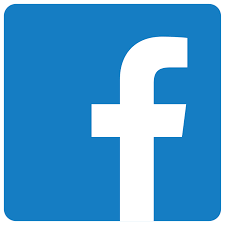 